Детские книги о войне для школьников 6 – 10, 12 лет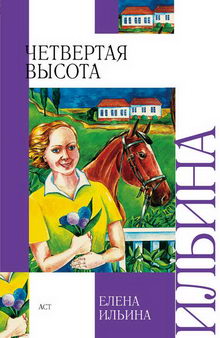 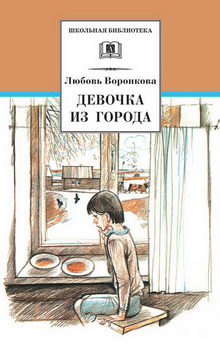 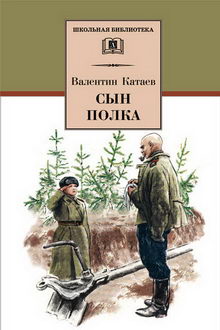 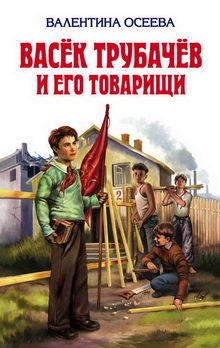 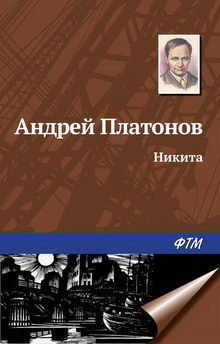 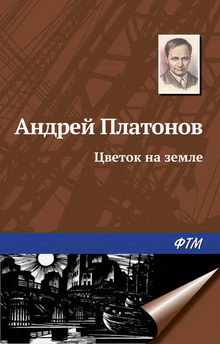 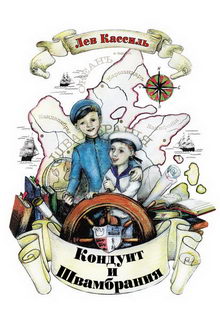 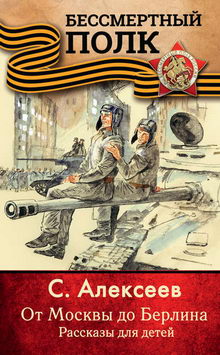 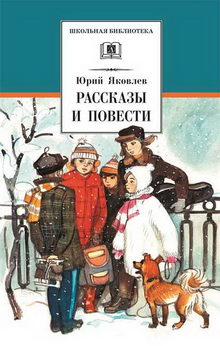 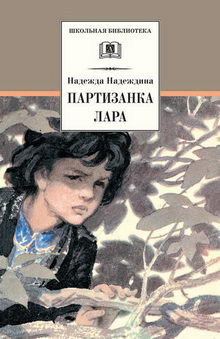 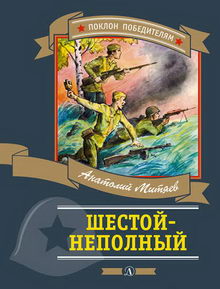 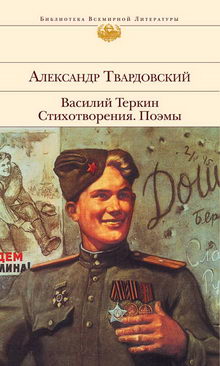 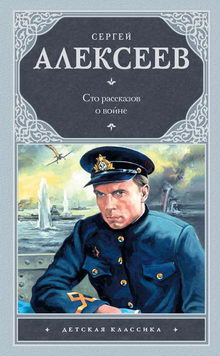 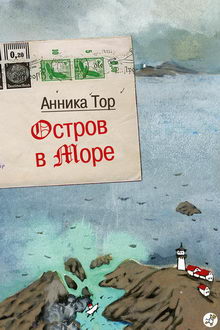 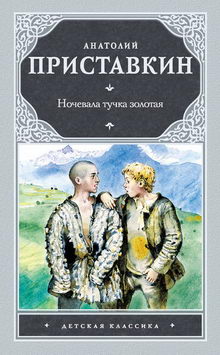 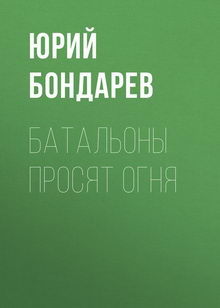 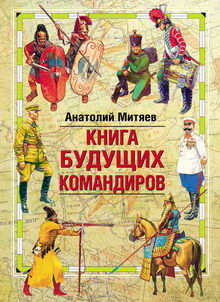 